PATRONOS PROFESSOR JOÃO MALACA CASTELEIRO ACADEMIA DE CIÊNCIAS DE LISBOA e  PROFESSOR EVANILDO CAVALCANTE BECHARA ACADEMIA BRASILEIRA DE LETRASEstudos e literatura açorianos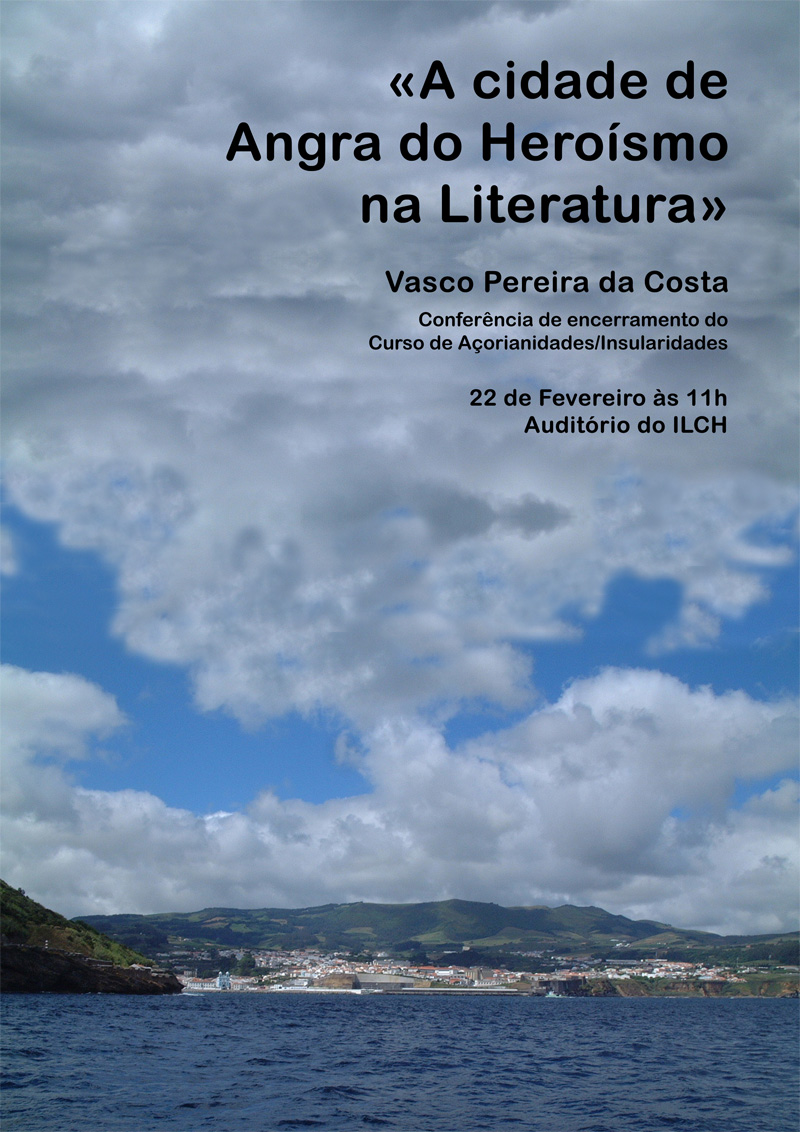 Sessão de encerramento Fev 2011Em 10 de Junho de 2008 o escritor micaelense Daniel de Sá foi agraciado com o grau de oficial da ordem do Infante D. Henrique. Um grupo de amigos homenageou-o num jantar a 13 de Junho e aí, em nome dos Colóquios da Lusofonia se apresentou a proposta de criação dos Estudos Açorianos. No Colóquio de 2008, em Bragança, ficou exarado que iriam Irão ser desenvolvidas medidas pela Comissão Executiva dos Colóquios destinadas a  fazer  funcionar,  de  imediato,  as  parcerias  e  protocolos  firmadas  com  os Colóquios  da  Lusofonia,   nomeadamente   nos   contactos com outras universidades dispondo de e-learning  (ensino a distância)  para  criar,  no  âmbito  destes colóquios,   as   cadeiras   de   ESTUDOS   E   LITERATURA   AÇORIANOS   e   de ESTUDOS  E  LITERATURA  TRANSMONTANA,  extracurriculares  ou  como  pós-graduação.Posteriormente, decidiram os Colóquios da Lusofonia editar os CADERNOS (DE ESTUDOS) AÇORIANOS que foram lançados em janeiro 2010 e pretendem ter uma periodicidade trimestral. Estão a ser editados por Chrys Chrystello, com coordenação de Helena Chrystello, Rosário Girão dos Santos. Entretanto, foi possível criar um Curso Breve de Estudos Açorianos [AÇORIANIDADES E INSULARIDADES,Literatura e Cultura dos Açores]** (ver programa aqui) a ministrar na Universidade do Minho (Braga, Portugal) e inaugurado em 25 de Setembro de 2010.Para se inscrever leia aqui o folheto: O número máximo de alunos vai até vinte, sendo o mínimo dez/doze. As inscrições podem efetuar-se na Secretaria do ILCH, em e-mail endereçado para sec@ilch.uminho.pt, tendo como Assunto "Açorianidades" - À atenção da Dr.ª Sónia Eira. O telefone da Secretaria é 253604170 e o telefone da Dr.ª Sónia é 253601641. A pré-inscrição é de vinte euros, sendo as propinas as seguintes: para internos + escolas cooperantes  55 euros; para externos + escolas não cooperantes o montante é de 80 euros. Estes valores são provisórios, embora devam manter-se. Consulte o folheto.*em anexo se transcreve o programa do 1º curso com créditos para professores, podendo fazer parte de mestrado ou doutoramento, mas aberto a qualquer um e que contará (entre outros) com os seguintes convidados para Seminários: MALACA CASTELEIRO, VASCO PEREIRA DA COSTA, ANABELA MIMOSO E CHRYS CHRYSTELLO, RITA PATRÍCIO E MARIA DO CARMO MENDES (UM) Universidade do Minho, Departamento de Estudos Românicos do Instituto de Letras e Ciências Humanas 